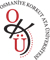 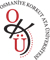             YÜKSEK LİSANS / DOKTORA TEZİ           OSMANİYE            YÜKSEK LİSANS / DOKTORA TEZİ           OSMANİYEOSMANİYE KORKUT ATA ÜNİVERSİTESİ      SOSYAL BİLİMLER ENSTİTÜSÜReferansno_tez.pdf         Referansno_ozet_tr.pdf      Referansno_ozet_en.pdfOSMANİYE KORKUT ATA ÜNİVERSİTESİ      SOSYAL BİLİMLER ENSTİTÜSÜReferansno_tez.doc      Referansno_ozet_tr.doc         Referansno_ozet_en.doc